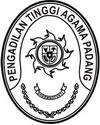 SURAT PERNYATAAN ATAS KEBENARAN FORMIL DAN MATERILOBJEK YANG DIHAPUSKANNomor : W3-A/      /PL/IV/2017Saya yang bertanda tangan di bawah ini :Nama			: IRSYADI, S.Ag, M.AgNIP			: 197007021996031005Pangkat/Gol		: Pembina Tk I (IV/b)Jabatan			: Sekretaris Selaku Kuasa Pengguna Anggaran/BarangSatuan Kerja		: Pengadilan Tinggi Agama PadangDengan ini menyatakan bahwa surat-surat yang saya sampaikan sebagai lampiran surat permohonan rekomendasi penghapusan Barang Milik Negara pada Pengadilan Tinggi Agama Padang nomor W3-A/664/PL.07/IV/2017 tanggal 5 April 2017, saya jamin kebenarannya secara formil dan materiil atas surat dan objek yang akan dihapuskan.Demikian Surat Pernyataan ini dibuat dengan sesungguhnya untuk dipergunakan sebagaimana mestinya.Padang, 5 April 2017	Kuasa Pengguna BarangIRSYADI, S.Ag, M.AgNIP. 19700702.199603.1.005